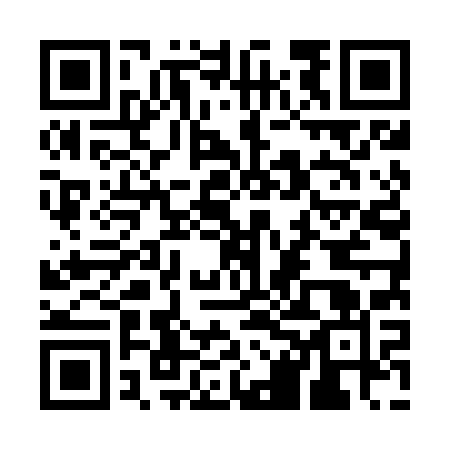 Ramadan times for Inkensven, BelgiumMon 11 Mar 2024 - Wed 10 Apr 2024High Latitude Method: Angle Based RulePrayer Calculation Method: Muslim World LeagueAsar Calculation Method: ShafiPrayer times provided by https://www.salahtimes.comDateDayFajrSuhurSunriseDhuhrAsrIftarMaghribIsha11Mon5:095:097:0012:483:546:366:368:2112Tue5:075:076:5812:473:556:386:388:2313Wed5:045:046:5512:473:566:406:408:2514Thu5:025:026:5312:473:576:416:418:2615Fri4:594:596:5112:473:586:436:438:2816Sat4:574:576:4912:463:596:456:458:3017Sun4:544:546:4612:464:006:476:478:3218Mon4:524:526:4412:464:016:486:488:3419Tue4:494:496:4212:454:036:506:508:3620Wed4:474:476:4012:454:046:526:528:3821Thu4:444:446:3712:454:056:536:538:4022Fri4:424:426:3512:454:066:556:558:4223Sat4:394:396:3312:444:076:576:578:4424Sun4:364:366:3112:444:076:586:588:4625Mon4:344:346:2812:444:087:007:008:4826Tue4:314:316:2612:434:097:027:028:5027Wed4:284:286:2412:434:107:037:038:5228Thu4:264:266:2212:434:117:057:058:5429Fri4:234:236:1912:424:127:077:078:5630Sat4:204:206:1712:424:137:087:088:5831Sun5:175:177:151:425:148:108:1010:001Mon5:155:157:131:425:158:128:1210:022Tue5:125:127:101:415:168:138:1310:043Wed5:095:097:081:415:178:158:1510:064Thu5:065:067:061:415:178:168:1610:095Fri5:035:037:041:405:188:188:1810:116Sat5:015:017:011:405:198:208:2010:137Sun4:584:586:591:405:208:218:2110:158Mon4:554:556:571:405:218:238:2310:189Tue4:524:526:551:395:228:258:2510:2010Wed4:494:496:531:395:228:268:2610:22